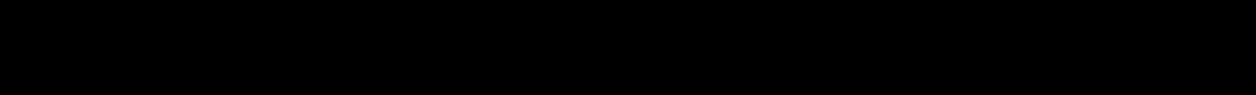 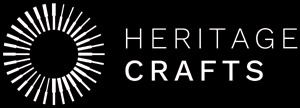 Training bursary: widening participation in heritage crafts This training bursary is targeted at Black and ethnically diverse makers, as this is an under-represented group in heritage crafts. It is sponsored by DCA Consulting and is one of a suite of awards and bursaries offered by Heritage Crafts to support and celebrate craftspeople. 
Apply for up to £4,000 to start training in a heritage craft or to further develop your skills. You could be just starting out on your journey in craft or at the point where you want to turn a hobby into a career, or you could already be a maker who is looking to further develop your heritage craft skills. Not sure what we mean by heritage craft? Please have a look at our website and the list of crafts for more information. If you have any questions about eligibility please get in touch with Mary Lewis at mary@heritagecrafts.org.uk. 
About usHeritage Crafts supports traditional craft skills that contribute to our living heritage. This grant is aimed at training in heritage crafts and the transfer of skills from a skilled maker to an apprentice or trainee. It is still the case that the UK craft sector does not accurately reflect the diversity of the UK as a whole and, for this reason, we are taking positive action to target this grant at Black and ethnically diverse groups who are currently under-represented in the craft sector.We believe that the value of our craft heritage comes from the diversity of skills and traditions across all of our communities, wherever they originated and whenever they were brought here. We want everyone to feel included in Heritage Crafts and our work, no matter how long they have called this country home or what their background may be.You will be asked to indicate that you are a Black or ethnically diverse maker or prospective maker. You will not be obliged to specify, although you can explain this to us if you wish. For more information on what heritage means to us please read our Values Statement on Heritage. You can also refer to the list of protected characteristics as listed in the Equality Act 2010.
What can this grant be used for? There are a number of routes to learning a craft skill. Applicants can apply for a grant for any amount up to £4,000 which can cover or contribute towards:some or all of the costs of training with a craftsperson;the cost of attending a specialist training course;undertaking a self-directed programme of training with one or more craftspeople;living costs while training with a craftsperson.You can also allocate a small proportion of the bursary (less than 50%) to the following;buying specialist tools or materials;buying books and study materials.The bursary cannot be used for:exhibitions or other awareness-raising activities;publications or books;general living expenses;marketing activities, website development etc. Successful applicants will be supported by the Heritage Crafts team to develop an action plan. We will work with to you monitor progress and support you to achieve your aims.Assessment, shortlisting and final selection will be carried out by the Heritage Crafts Awards judging team. Interviews will be carried out by Zoom. How to applyPlease apply by filling out the attached form. We will also accept a video application of no more than 10 minutes in length in which you address all of the questions in the form below.The deadline for applications is 5pm, Monday 13 December 2021. If you have any questions or need assistance with the application process, please email Mary Lewis at mary@heritagecrafts.org.uk If you are new to a craft and you would like assistance with finding a trainer, please get in touch and we will do what we can to help. Application Assessment ChecklistWe can only make an assessment based on the information that you provide. Before you submit your form please check that you have done all of the following:
These are the questions that the assessment panel will be asking when assessing your application. How effectively will the training address the need identified by the applicant?How relevant is the application to Heritage Crafts' remit and aims? For more information see heritagecrafts.org.uk/mission-and-aims. How good is the quality of training offered?How likely is it that the trainee will continue the craft once training is completed?Section One – About youIf no, please do consider joining and helping Heritage Crafts to support and promote heritage crafts. Individual membership of Heritage Crafts costs just £20 per year and includes a profile (if you wish) on our Makers Directory: www.themakers.directoryClick here to join* We will only use this information to keep you updated about the work of Heritage Crafts, in accordance with our privacy policy. Heritage Crafts does not pass on contact details to any other individual or organisation.
Section Two – About the training/apprenticeshipWhere will your training take place?Who is the key person giving the training? (This may be the craftsperson, tutor or course organiser.) Heritage Crafts may contact them for more details.How much do you wish to apply for? You can apply for up to £4,000. You may apply for funding to cover a major cost (e.g. payment to the training provider) or a number of smaller costs, including tools (not more than 50%). Please note also that if the bursary will be used to pay the training provider, Heritage Crafts will ask the training provider to confirm your apprenticeship/training start date before the bursary is released. 
Section Three - ReferencePlease give the details of someone who can provide a reference in support of your application. The referee could be the training provider, the head of a craft organisation, or a previous trainer/teacher.RefereeIf the applicant is shortlisted, Heritage Crafts may contact the referee for further information.Section Four - ImagesPlease send images of four different examples of craft you have already made. Send them as jpeg files, no larger than 1Mb per image. Label the images Image 1, image 2 etc so that the numbers relate to the notes about the work that you provide below:Section Five - DeclarationPlease sign and date the declaration below and complete the rest of the form.
Thank you for completing the application!To submit please:Email your completed application form and 4 jpg images to mary@heritagecrafts.org.uk Please note:The deadline for applications is 5pm on Monday 13 Dec 2021.You will receive an email confirming we have received the application. Please note that Heritage Crafts’ Endangered Crafts Manager works part-time and a response might not be immediate. If you are shortlisted, you will be invited to a Zoom interview (date to be confirmed).All those shortlisted will be informed of the outcome shortly after the interviews.Heritage Crafts is registered as the Heritage Crafts Association with the Charity Commission as Charitable Incorporated Organisation 1159208. It is an equal opportunities organisation and welcomes applications from people of all backgrounds.ChecklistIndicated that you are from a Black or ethnically diverse backgroundIdentified an appropriate heritage craftIdentified a trainer and details of training to be carried outAnswered all the questionsProvided costingsProvided a referenceAttached relevant imagesSigned the declarationAre you a Heritage Crafts member?   ☐ Yes ☐ NoTitleFirst nameLast nameAddress PostcodeDaytime telephoneEmailWebsiteCraftCan we add your details to our mailing list*☐ Yes ☐ NoDo you identify as Black or ethnically diverse? ☐ Yes ☐ NoOptional disclosureIf you wish, please tell us more about this and how it relates to your craft. Any personal details that you disclose will be treated with the strictest confidence.Describe your heritage crafts experience. If you have already trained, please include title of course or qualification, grade, organisation or business where training took place with dates. If you are new to craft training but feel that you have transferable skills and a passion for developing your skills, please tell us about it here. (250 words max)Other qualifications (please include title of course or qualification, grade, dates)Describe any other relevant experience either inside or outside the craft sector (salaried and voluntary – please include job title, dates, place of employment and a brief description of work undertaken) (250 words max)Who will provide the training/apprenticeship? (put “X” in the relevant box)☐ An independent professional craftsperson☐ A crafts business☐ A retired craftsperson☐ A college, university or adult education centre☐ A craft guild, society or organisation
If you need help with finding a suitable trainer or course, please get in touch with mary@heritagecrafts.org.uk.
How will the training be delivered? (put “X” in the relevant box)☐       Apprenticeship☐       Informal one-to-one ‘in the workshop’☐       Evening class☐       Part time course☐       Full time course
AddressPostcodeTitleFirst nameLast nameOrganisation/business name (if applicable)Position at organisation/ business (if applicable)Daytime telephoneEmailWhat date will you start the training/apprenticeship?When do you expect to finish the training/apprenticeship?How many hours per week will you be taught?How many additional hours per week will you spend practising your craft? Please give more details about your training/apprenticeship (250 words max)Explain why you need this training bursary (250 words max)What are your plans for continuing your craft when this training/apprenticeship finishes? (for example, will there be employment opportunities with your trainer? Do you plan to set up your own business?)  (250 words max)Bursary value requested (max £4,000) £Please give a breakdown of how the money will be usedPlease give a breakdown of how the money will be usedItem(s)£TotalTitleFirst nameLast nameOrganisation/business name (if applicablePosition at organisation/business (if applicable)Website (if applicable)AddressPostcodeDaytime telephone EmailHow do you know each other?To be completed by the referee: 
How will the training benefit the applicant’s future value/contribution to heritage crafts? (250 words max)Image 1Photographer creditPhotographer creditNotes about the work picturedNotes about the work picturedImage 2Photographer creditPhotographer creditNotes about the work picturedNotes about the work picturedImage 3Photographer creditPhotographer creditNotes about the work picturedNotes about the work picturedImage 4Photographer creditPhotographer creditNotes about the work picturedNotes about the work picturedI own the copyright (or have authorisation from the copyright owner) and give permission for Heritage Crafts to use the attached images in print and online.I own the copyright (or have authorisation from the copyright owner) and give permission for Heritage Crafts to use the attached images in print and online.I own the copyright (or have authorisation from the copyright owner) and give permission for Heritage Crafts to use the attached images in print and online.I own the copyright (or have authorisation from the copyright owner) and give permission for Heritage Crafts to use the attached images in print and online.I own the copyright (or have authorisation from the copyright owner) and give permission for Heritage Crafts to use the attached images in print and online.SignedDate(please type your name if unable to insert signature)(please type your name if unable to insert signature)(please type your name if unable to insert signature)(please type your name if unable to insert signature)(please type your name if unable to insert signature)DeclarationDeclarationThe information contained in this application is true and accurate to the best of my knowledge and belief. In the event of being offered a bursary:I undertake to keep Heritage Crafts fully and immediately informed of all developments connected with this trainingI agree to use the bursary only for the purpose listed aboveI will provide regular updates to the Heritage Crafts’ Endangered Crafts Manager and a written and/or video report at the end of the training period. I will accept (by prior appointment) a visit from Heritage Crafts.I agree to a photograph of myself and images provided here being used by Heritage Crafts.I will cooperate with Heritage Crafts publicity requests.The information contained in this application is true and accurate to the best of my knowledge and belief. In the event of being offered a bursary:I undertake to keep Heritage Crafts fully and immediately informed of all developments connected with this trainingI agree to use the bursary only for the purpose listed aboveI will provide regular updates to the Heritage Crafts’ Endangered Crafts Manager and a written and/or video report at the end of the training period. I will accept (by prior appointment) a visit from Heritage Crafts.I agree to a photograph of myself and images provided here being used by Heritage Crafts.I will cooperate with Heritage Crafts publicity requests.Signature (trainee) Date Signature (trainer) (if applicable)Date 